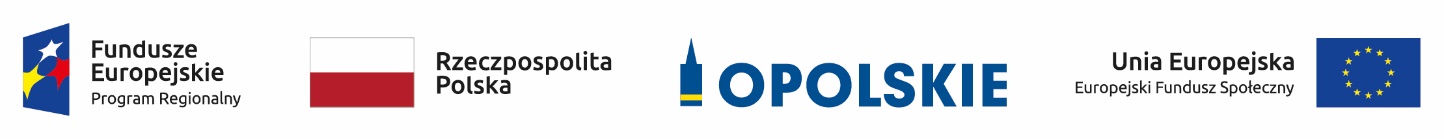 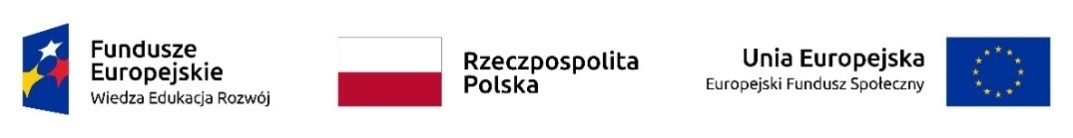 Z A P Y T A N I E       O F E R T O W Ena wykonywanie usługi sprzątania pomieszczeń w Wojewódzkim Urzędzie Pracy w Opolu w budynku przy ul. Głogowskiej 25c oraz przy ul. Oleskiej 127.Dane Zamawiającego: Województwo Opolskie ul. Piastowska 14, 45-082 Opole – NIP: 7543077565 - Wojewódzki Urząd Pracy w Opolu, ul. Głogowska 25c, 45-315 Opole.Przedmiot zamówienia: Przedmiotem zamówienia jest wykonywanie usługi sprzątania pomieszczeń                       w Wojewódzkim Urzędzie Pracy w Opolu w budynku przy ul. Głogowskiej 25c oraz przy ul. Oleskiej 127 /tj. pomieszczenia biurowe, korytarze, toalety, klatka schodowa/ –             o łącznej powierzchni użytkowej 2.110 m² .Miejsce realizacji zamówienia: Wojewódzki Urząd Pracy w Opolu, Opole ul. Głogowska 25c oraz  ul.  Oleska 127 w częściach stanowiących siedzibę urzędu. W siedzibie Wojewódzkiego Urzędu Pracy w Opolu  ul. Głogowska 25c - pracuje 135  osób. W siedzibie urzędu na ul. Oleskiej 127 – pracuje 45 osób.Usługa porządkowa realizowana będzie wg zasad i trybu określonego w Umowie, stanowiącej Załącznik Nr 2 do Zapytania Ofertowego.Określenie przedmiotu zamówienia wg Wspólnego Słownika Zamówień (CPV): usługi sprzątania budynków – CPV 90911200-8.Warunki udziału w postępowaniu.W Zapytaniu Ofertowym mogą brać udział Wykonawcy, którzy:Nie znajdują się w sytuacji ekonomicznej i finansowej mogącej budzić poważne wątpliwości co do możliwości prawidłowego wykonania zamówienia; nie wszczęto wobec nich postępowania upadłościowego ani nie ogłoszono upadłości; nie zalegają        z opłacaniem podatków, opłat lub składek na ubezpieczenie społeczne lub zdrowotne.Nie są powiązani osobowo lub kapitałowo z Zamawiającym. Posiadają wiedzę i doświadczenie w zakresie przedmiotowej usługi – tj. Wykonawca zrealizował co najmniej trzy usługi z zakresu utrzymania czystości w obiektach biurowych o powierzchni nie mniejszej niż 1000 m² - o wartości nie mniejszej niż 50.000 zł brutto każde zamówienie. W celu potwierdzenia spełnienia warunku określonego w pkt 3 – Wykonawca musi złożyć wykaz wykonanych zamówień. Podana wartość musi dotyczyć jednego zamówienia - tj. musi wynikać z jednostkowej umowy. Do wykazu Wykonawca zobowiązany jest dołączyć dowody /referencje/, potwierdzające, że zamówienia zostały wykonane w sposób należyty.Dysponują odpowiednim potencjałem technicznym do wykonania usługi w tym maszyną do polimeryzacji oraz czyszczenia podłóg PCV tzw. „szorowacz” - oraz dysponują osobami zdolnymi do wykonywania zamówienia. Zamawiający uzna te warunki za spełnione jeżeli:Wykonawca wykaże, iż dysponuje minimum 3 osobami zdolnymi do realizacji zamówienia, posiadającymi co najmniej 2-letnie doświadczenie w utrzymaniu czystości w obiektach biurowych,Wykonawca wykaże, iż dysponuje sprzętem technicznym w tym maszyną do czyszczenia i polimeryzacji powierzchni podłogowych PCV .W celu potwierdzenia spełnienia warunku określonego w pkt 5 – Wykonawca musi złożyć wykaz osób kierowanych do realizacji zamówienia oraz wykaz urządzeń technicznych dostępnych Wykonawcy w celu wykonania zamówienia. Wykonawcy, którzy nie wykażą spełnienia w/w warunków udziału w postępowaniu /tj. nie załączą wymaganego oświadczenia w przedmiotowym zakresie - formularze w załączeniu/ zostaną wykluczeni z udziału w postępowaniu.Opis sposobu przygotowania oferty.Wraz z ofertą /Oferta Cenowa - Załącznik Nr 1 do Zapytania Ofertowego/  należy złożyć następujące dokumenty:Podpisane oświadczenia /Załączniki Nr 1 i Nr 2 do Oferty Cenowej/,Pełnomocnictwo do reprezentowania – o ile ofertę składa pełnomocnik,Wykaz wykonanych zamówień – z potwierdzeniem /referencje/, że zamówienia zostały wykonane w sposób należyty /Załącznik Nr 3 do Oferty Cenowej/,Wykaz osób kierowanych do realizacji zamówienia, które będą uczestniczyć              w wykonywaniu zamówienia oraz wykaz urządzeń technicznych dostępnych Wykonawcy w celu wykonania zamówienia /Załącznik Nr 4 do Oferty Cenowej/.Oferta musi mieć formę pisemną i być wypełniona w sposób czytelny w języku polskim.Nie dopuszcza się możliwości składania ofert częściowych.Każdy Wykonawca może złożyć tylko jedną ofertę.Wykonawca może przed upływem terminu składania ofert zmienić lub wycofać ofertę.Zamawiający zastrzega sobie prawo do wezwania Wykonawcy do wyjaśnienia treści dokumentów lub przedłożenia dodatkowych dokumentów. W szczególności Zamawiający będzie miał prawo żądać wyjaśnień w przypadku rażąco niskiej ceny.Ofertę należy przygotować zgodnie z opisem przedmiotu zamówienia. Oferent ponosi wszystkie koszty związane z przygotowaniem i złożeniem oferty. Oferta Cenowa winna uwzględniać w szczególności:koszty osobowe pracowników realizujących usługę,  koszty środków czystości, koszty materiałów, środków i narzędzi niezbędnych  do wykonania usługi.Oferta Cenowa na obsługę porządkową urzędu winna zawierać cenę netto wraz                 z wyodrębnionym podatkiem VAT i cenę brutto (wyrażoną słownie i cyfrowo)                                            i obejmować musi odrębnie wartość usługi: za okres jednego miesiąca  i  łącznie za okres 12 m-cy.Oferta musi zostać podpisana przez osoby uprawnione do reprezentacji podmiotu  składającego ofertę i ostemplowana pieczęcią firmową. Miejsce i termin składania ofert. Ofertę w zamkniętej kopercie z dopiskiem: „Wykonywanie usługi sprzątania pomieszczeń w Wojewódzkim Urzędzie Pracy w Opolu w budynku przy ul. Głogowskiej 25c oraz przy ul. Oleskiej 127”  proszę przesłać na adres Wojewódzkiego Urzędu Pracy w Opolu, tj. 45-315 Opole ul. Głogowska 25c, złożyć osobiście /pok. nr 10 - kancelaria/ lub w formie elektronicznej na adres: j.krupinska@wup.opole.pl w terminie do dnia 06.11.2018r. Terminem złożenia oferty jest termin jej wpływu do Zamawiającego. Oferty złożone po terminie nie będą rozpatrywane. Poprzez złożenie oferty Wykonawca wyraża zgodę na podanie do wiadomości pozostałych wykonawców szczegółów oferty. Oferty, które nie spełniają wymagań określonych w Zapytaniu Ofertowym nie będą rozpatrywane. Zamawiający zastrzega sobie prawo do przedłużenia terminu składania ofert oraz unieważnienia zapytania bez ponoszenia jakichkolwiek skutków prawnych                        i finansowych.W celu zapewnienia porównywalności wszystkich ofert, Zamawiający zastrzega sobie prawo do skontaktowania się z właściwymi Wykonawcami w celu uzupełnienia lub doprecyzowania ofert. Do upływu terminu składania ofert Zamawiający zastrzega sobie prawo zmiany lub uzupełnienia treści niniejszego Zapytania Ofertowego. W tej sytuacji Wykonawcy, którzy złożyli ofertę zostaną poinformowaniu o nowym terminie składania Ofert Cenowych oraz o  dokonanej zmianie treści Zapytania Ofertowego.Kryteria oceny ofert Przy dokonywaniu wyboru oferty Zamawiający będzie stosować następujące kryteria:kryterium „A” tj.  kryterium ceny oferty brutto –  waga 70 punktów, kryterium „B” tj. kryterium doświadczenia  – waga 30 punktów,Zamawiający dokona wyboru oferty najkorzystniejszej, która odpowiada wszystkim wymaganiom przedstawionym w Zapytaniu Ofertowym i uzyskała najwyższą liczbę punktów wynikającą z kryteriów. Cena oferty brutto musi być podana w PLN. Ocena oferty będzie dokonywana według następującego wzoru:Liczba punktów przyznanych ofercie N = An + BnGdzie:N – suma punktów przyznanych ofercie w ramach kryterium An i Bn              Cmin                                                   An   =    ---------- x 70 pkt               CnAn – liczba punktów przyznana ofercie „n”  za spełnienie kryterium ACmin  - najniższa cena Cn – cena rozpatrywanej oferty.              Un                                                   Bn   =    ---------- x 30 pkt               UmaxBn – liczba punktów przyznana ofercie n za spełnienie kryterium BUmax – najwyższa liczba zrealizowanych usług z zakresu utrzymania czystości          w obiektach biurowych o powierzchni nie mniejszej niż 1000 m² -  o wartości nie mniejszej niż 50.000 zł brutto każde zamówienie. Un – liczba zrealizowanych usług rozpatrywanej oferty z zakresu utrzymania czystości w obiektach biurowych o powierzchni nie mniejszej niż 1000 m² -              o wartości nie mniejszej niż 50.000 zł brutto każde zamówienie.Kary umowne i rozwiązanie Umowy.Każdej ze stron przysługuje prawo rozwiązania Umowy w trybie i na zasadach określonych w Umowie, której projekt stanowi Załącznik do Zapytania Ofertowego.Wykonawca będzie każdorazowo zobowiązany do zapłaty Zamawiającemu kar umownych w formie i na zasadach określonych w Umowie, której projekt stanowi Załącznik do Zapytania Ofertowego.Pozostałe informacje Umowa ma zostać zawarta na okres jednego roku od dnia 01 stycznia 2019r. do dnia    31 grudnia 2019r. Niniejsze ogłoszenie nie kształtuje zobowiązania po stronie Zamawiającego. Zamawiający zastrzega sobie prawo do rezygnacji z zamówienia bez wyboru którejkolwiek ze złożonych ofert. W związku z tym, że stroną Umowy  będzie Województwo Opolskie, a świadczenia objęte Umową są realizowane przez Wykonawcę na rzecz Wojewódzkiego Urzędu Pracy            w Opolu jako wojewódzkiej samorządowej jednostki organizacyjnej Województwa Opolskiego -  w fakturach VAT  Wykonawca będzie zamieszczać następujące dane:Nabywca: Województwo Opolskie ul. Piastowska 14, 45 – 082 Opole, NIP 7543077565 
Odbiorca: Wojewódzki Urząd Pracy w Opolu  ul. Głogowska 25 c, 45 – 315 Opole.Postępowanie jest prowadzone w trybie art. 4 pkt 8 Ustawy Prawo Zamówień Publicznych z dnia 29 stycznia 2004 r. (t. j. Dz. U. z 2017, poz. 1579) oraz zgodnie z procedurą zasady konkurencyjności.Wszelkich informacji w przedmiotowym zakresie udziela Pani Jolanta Krupińska – Kierownik Wydziału Administracyjnego;  tel. /77/ 44-16-707. IX. Klauzula informacyjnaZgodnie z art. 13 ust. 1 i 2 rozporządzenia Parlamentu Europejskiego i Rady (UE) 2016/679 z dnia 27 kwietnia 2016 r. w sprawie ochrony osób fizycznych w związku z przetwarzaniem danych osobowych i w sprawie swobodnego przepływu takich danych oraz uchylenia dyrektywy 95/46/WE (ogólne rozporządzenie o ochronie danych) (Dz. Urz. UE L 119 z 04.05.2016, str. 1), dalej „RODO”, informuję, że:1. administratorem Pani/Pana danych osobowych jest Wojewódzki Urząd Pracy w Opolu,    ul. Głogowska 25c, 45-315 Opole, tel. (77) 44 17 701;2. z Inspektorem Ochrony Danych Wojewódzkiego Urzędu Pracy w Opolu może się Pani/ Pan skontaktować pisemnie na adres Administratora lub poprzez adres mailowy iod@wup.opole.pl we wszystkich sprawach dotyczących przetwarzania danych osobowych oraz korzystania z praw związanych z przetwarzaniem danych, którego dokonuje Wojewódzki Urząd Pracy w Opolu*;3. Pani/Pana dane osobowe przetwarzane będą na podstawie art. 6 ust. 1 lit. c RODO 
w celu związanym z postępowaniem o udzielenie zamówienia publicznego pn.  ”Wykonywanie usługi  sprzątania  pomieszczeń  w  Wojewódzkim  Urzędzie Pracy          w  Opolu w budynku przy ul. Głogowskiej 25c oraz przy ul. Oleskiej 127”;4. odbiorcami Pani/Pana danych osobowych mogą być osoby lub podmioty, którym udostępniona zostanie dokumentacja postępowania na podstawie przepisów ustawy 
o dostępie do informacji publicznej  oraz organy kontrolujące; 5. Pani/Pana dane osobowe będą przechowywane, zgodnie z Jednolitym Rzeczowym Wykazem Akt obowiązującym w Wojewódzkim Urzędzie Pracy w Opolu;6. obowiązek podania przez Panią/Pana danych osobowych bezpośrednio Pani/Pana dotyczących jest wymogiem ustawowym określonym w przepisach ustawy Pzp, związanym z udziałem w postępowaniu o udzielenie zamówienia publicznego; konsekwencje niepodania określonych danych wynikają z ustawy Pzp;7. w odniesieniu do Pani/Pana danych osobowych decyzje nie będą podejmowane 
w sposób zautomatyzowany, stosowanie do art. 22 RODO;8.  posiada Pani/Pan:na podstawie art. 15 RODO prawo dostępu do danych osobowych Pani/Pana dotyczących;na podstawie art. 16 RODO prawo do sprostowania Pani/Pana danych osobowych **;na podstawie art. 18 RODO prawo żądania od administratora ograniczenia przetwarzania danych osobowych z zastrzeżeniem przypadków, o których mowa 
w art. 18 ust. 2 RODO ***;  prawo do wniesienia skargi do Prezesa Urzędu Ochrony Danych Osobowych, gdy uzna Pani/Pan, że przetwarzanie danych osobowych Pani/Pana dotyczących narusza przepisy RODO;9.  nie przysługuje Pani/Panu:w związku z art. 17 ust. 3 lit. b, d lub e RODO prawo do usunięcia danych osobowych;prawo do przenoszenia danych osobowych, o którym mowa w art. 20 RODO;na podstawie art. 21 RODO prawo sprzeciwu, wobec przetwarzania danych osobowych, gdyż podstawą prawną przetwarzania Pani/Pana danych osobowych jest art. 6 ust. 1 lit. c RODO.Z  poważaniem* Wyjaśnienie: informacja w tym zakresie jest wymagana, jeżeli w odniesieniu do danego administratora lub podmiotu przetwarzającego istnieje obowiązek wyznaczenia inspektora ochrony danych osobowych.** Wyjaśnienie: skorzystanie z prawa do sprostowania nie może skutkować zmianą wyniku postępowania
o udzielenie zamówienia publicznego ani zmianą postanowień umowy w zakresie niezgodnym z ustawą Pzp oraz nie może naruszać integralności protokołu oraz jego Załączników.*** Wyjaśnienie: prawo do ograniczenia przetwarzania nie ma zastosowania w odniesieniu do przechowywania, w celu zapewnienia korzystania ze środków ochrony prawnej lub w celu ochrony praw innej osoby fizycznej lub prawnej, lub            z uwagi na ważne względy interesu publicznego Unii Europejskiej lub państwa członkowskiego.Załączniki do Zapytania Ofertowego:Załącznik Nr 1 – Oferta Cenowa wraz z ZałącznikamiZałącznik Nr 2 – Projekt UmowyZałącznik Nr 1do Zapytania Ofertowego …………………………………………(pieczątka firmowa Wykonawcy)	                              ………………………………..				                                                                (miejscowość, data)Adres e-mail …………………….….…Nr fax …………………………..……..Nr tel. ……………………………..…....Nr tel. komórkowego .……………….…OFERTA  CENOWAna realizację zadania pn.”Wykonywanie usługi sprzątania pomieszczeń w Wojewódzkim Urzędzie Pracy w Opolu w budynku przy ul. Głogowskiej 25c                 oraz przy ul. Oleskiej 127.Koszt wykonania usługi za okres 12  m-cy wynosić będzie:    a) netto ………………….. zł / słownie ………………………….…….………….….…… b) podatek VAT ………….zł / słownie ……………………………….……………...…… c) brutto …………………..zł / słownie ……………………………….…………….……. Koszt wykonania usługi za okres jednego miesiąca wynosić będzie:a) netto ………………….. zł / słownie ……………………………..….………..…...…… b) podatek VAT ………….zł / słownie ………………………………….…………..…… c) brutto …………………..zł / słownie ………………………………….…………..…… Oświadczam, iż w/w koszt jest kosztem całkowitym  usługi  i obejmuje w szczególności;koszty osobowe pracowników realizujących usługę,  koszty  środków czystości, koszty materiałów, środków i narzędzi niezbędnych do wykonania usługi.Oświadczam, że ceny brutto podane w niniejszym formularzu zawierają wszystkie koszty wykonania zamówienia jakie poniesie Zamawiający w przypadku wyboru niniejszej oferty.Oświadczam, że zapoznałem się z treścią Zapytania Ofertowego i wzorem Umowy i nie wnoszę do nich zastrzeżeń oraz przyjmuję warunki w nich zawarte.Oświadczam, że wypełniłem obowiązki informacyjne przewidziane w art. 13 lub art. 14 RODO1) wobec osób fizycznych, od których dane osobowe bezpośrednio lub pośrednio pozyskałem w celu ubiegania się o udzielenie zamówienia publicznego w niniejszym postępowaniu.*																                                                               ……………………………………….………..            				          (data, podpis i pieczątka Wykonawcy)1) Rozporządzenie Parlamentu Europejskiego i Rady (UE) 2016/679 z dnia 27 kwietnia 2016 r. w sprawie ochrony osób fizycznych w związku z przetwarzaniem danych osobowych i w sprawie swobodnego przepływu takich danych oraz uchylenia dyrektywy 95/46/WE (ogólne rozporządzenie o ochronie danych) (Dz. Urz. UE L 119 z 04.05.2016, str. 1). * W przypadku, gdy wykonawca nie przekazuje danych osobowych innych niż bezpośrednio jego dotyczących lub zachodzi wyłączenie stosowania obowiązku informacyjnego, stosownie do art. 13 ust. 4 lub art. 14 ust. 5 RODO treści oświadczenia wykonawca nie składa (usunięcie treści oświadczenia np. przez jego wykreślenie).                                                                                          Załącznik Nr 1 do Oferty Cenowej………………………………Nazwa Wykonawcy ……………………………Dane adresowe OŚWIADCZENIEPrzystępując do postępowania o udzielenie zamówienia na wykonywanie usługi sprzątania pomieszczeń w Wojewódzkim Urzędzie Pracy w Opolu w budynku przy ul. Głogowskiej 25c oraz przy ul. Oleskiej 127.1.  Oświadczamy, że:Wykonamy przedmiot zamówienia /usługę/ w pełnym zakresie objętym Zapytaniem Ofertowym wraz z Załącznikami oraz ewentualnymi zmianami zaistniałymi w trakcie postępowania, do którego nie wnosimy zastrzeżeń. W przypadku wyboru niniejszej oferty zobowiązujemy się do zawarcia Umowy na określonych w niej warunkach, w miejscu i terminie wyznaczonym przez Zamawiającego. Uważamy się za związanych niniejszą ofertą przez okres 30 dni od upływu terminu składania ofert.																		…………………………………………………(data, podpis i pieczątka Wykonawcy lub      upoważnionego przedstawiciela)Załącznik Nr 2 do Oferty Cenowej ………………………………Nazwa Wykonawcy ……………………………Dane adresowe OŚWIADCZENIEPrzystępując do postępowania o udzielenie zamówienia na wykonywanie usługi sprzątania pomieszczeń w Wojewódzkim Urzędzie Pracy w Opolu w budynku przy ul. Głogowskiej 25c oraz przy ul. Oleskiej 127.oświadczamy, że nie zachodzą okoliczności wyłączające nas z ubiegania się                       o zamówienie, w szczególności:nie wszczęto wobec nas postępowania upadłościowego, ani nie ogłoszono mojej upadłości,nie zalegamy z opłacaniem podatków, opłat lub składek na ubezpieczenie społeczne,znajdujemy się w sytuacji ekonomicznej i finansowej zapewniającej niezakłóconą realizację zamówienia,nie jesteśmy powiązani z Zamawiającym osobowo lub kapitałowo, przy czym przez powiązania kapitałowe lub osobowe rozumie się wzajemne powiązania między Zamawiającym lub osobami upoważnionymi do zaciągania zobowiązań w imieniu Zamawiającego lub osobami wykonującymi w imieniu Zamawiającego czynności związane z przygotowaniem i przeprowadzeniem procedury wyboru Wykonawcy       a Wykonawcą.Załącznik Nr 3 do Oferty Cenowej………………………..….nazwa i adres Wykonawcy(pieczątka)WYKAZ     WYKONANYCH     ZAMÓWIEŃWykaz wykonanych prac stanowiących przedmiot zamówienia, potwierdzający spełnianie przez Wykonawcę warunku posiadania niezbędnej wiedzy i doświadczenia w realizowania usługi porządkowej. Zamawiający wymaga wykazania się wykonaniem co najmniej trzech usług z zakresu utrzymania czystości w obiektach biurowych                  o powierzchni nie mniejszej niż 1000 m2 i o wartości nie mniejszej niż 50.000 zł brutto każde). Podana wartość musi dotyczyć jednego zamówienia (przez co rozumie się, że musi wynikać z jednostkowej umowy zawartej z jednym podmiotem). Do wykazu należy dołączyć dowody /referencje/ potwierdzające, że zamówienia te zostały wykonane należycie. Dokumenty muszą być wystawione przez Zamawiającego/Odbiorcę zamówienia.Do wykazu załączono ............ egzemplarz (e/y) dokumentów potwierdzających, że zamówienia te zostały wykonane lub są wykonywane należycie............................................ 					..................................................      (miejscowość, data)  				           (podpis i pieczątka Wykonawcy)Załącznik Nr 4 do Oferty Cenowej………………………………   (pieczęć adresowa firmy)Wykaz osób  kierowanych do realizacji zamówienia oraz  wykaz urządzeń technicznych dostępnych Wykonawcy w celu wykonania zamówienia................................. 						...................................................(miejscowość, data) 						(podpis i pieczątka Wykonawcy)Oświadczam, iż dysponuję odpowiednim potencjałem technicznym do należytego wykonywania  usługi  w  tym  maszyną do polimeryzacji oraz czyszczenia podłóg PCV tzw. „szorowacz”. ................................ 						...................................................(miejscowość, data) 						(podpis i pieczątka Wykonawcy)Lp.Nazwa i adres Zamawiającego / Odbiorcy zamówieniaPrzedmiot zamówienia   (w tym powierzchnia sprzątanych budynków)Wartość brutto(zł)Termin wykonywania zamówienia (miesiąc i rok )1.2.3.4.5.6.Lp.Imię i NazwiskoZakres wykonywanych czynnościDoświadczenie zawodoweInformacja                 o podstawie do dysponowania osobami – Forma zatrudnienia1.2.3.4.5.